Market Consultation Event – Home Care  (Domiciliary Care) ServiceThe London Borough of Merton is currently in the process of developing its service specification for the provision of a Home Care (Domiciliary Care) Service, which is scheduled to commence in Spring 2017. As part of the development of the service specification, the Council is carrying out a market consultation event on 20 July 2016 at 10am. The event will be held at: Chaucer Centre (Middle Hall)Canterbury RdMorden SM4 6PXThe purpose of this event is to enable the Council to seek views of providers operating within this market on the development of an outcomes based service specification, the capacity of the market to supply these services, and the level of interest in this proposed procurement activity.For the avoidance of doubt no information provided in response during the consultation will be used by the Council in assessing providers during the procurement process.  If you would like to attend this market consultation event, please email sscontracts@merton.gov.uk  no later than 5pm Friday 15 July 2016, confirming your attendance at the event. 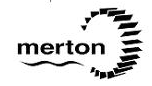 